2014级人力资源专科应修课程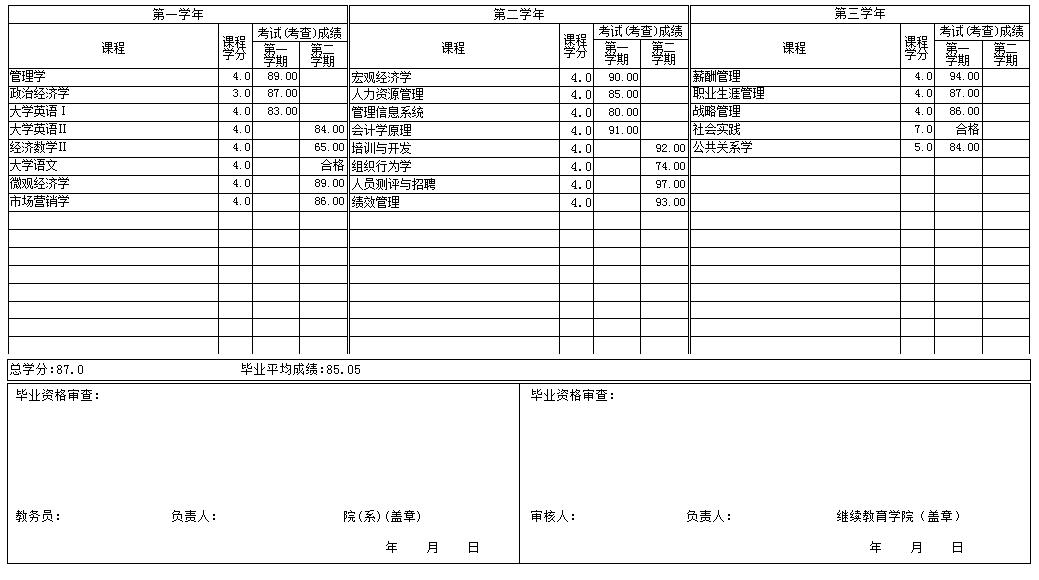 2014级会计专科应修课程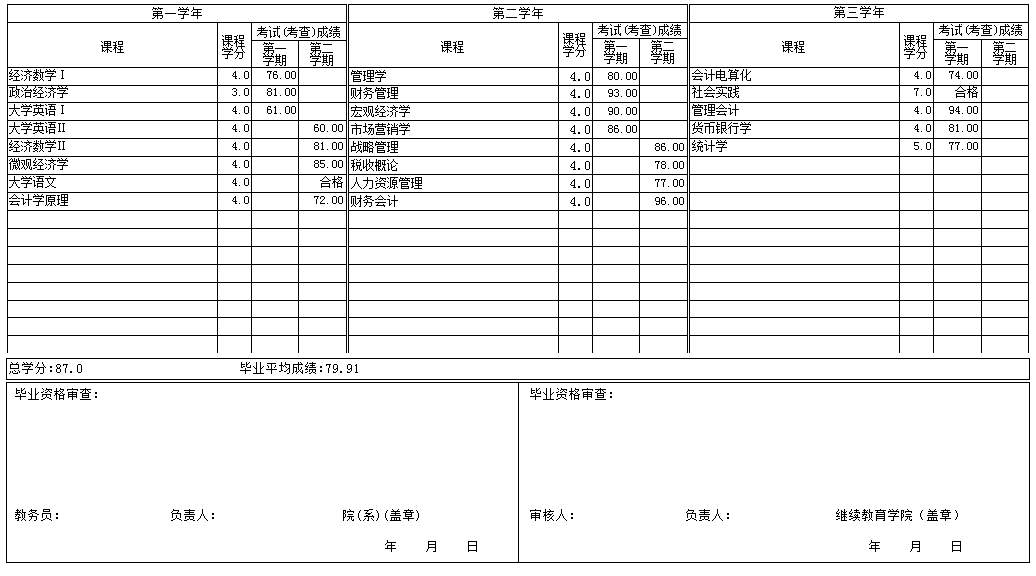 2014级工商企业管理专科应修课程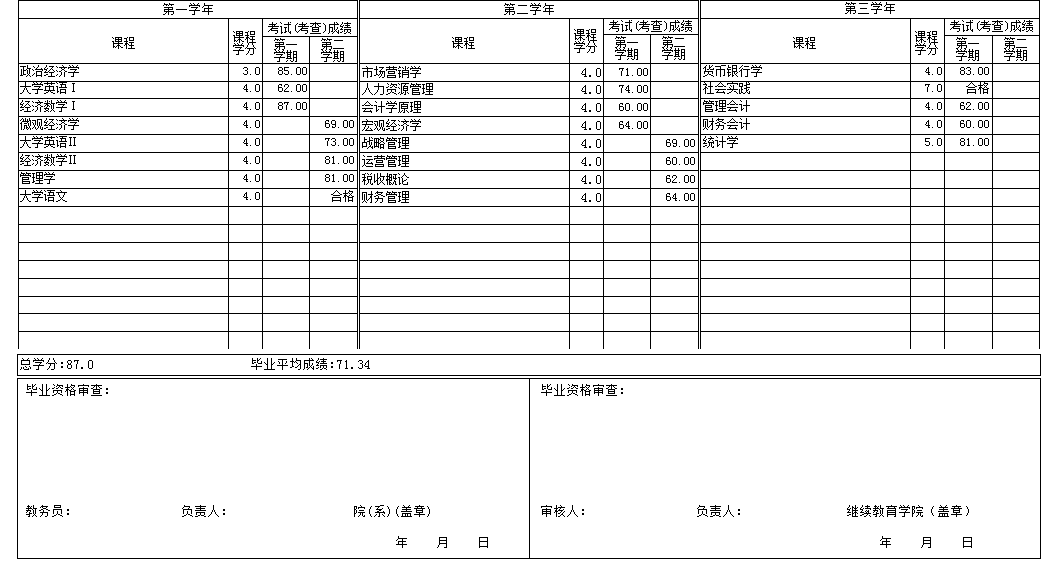 2014级市场营销应修课程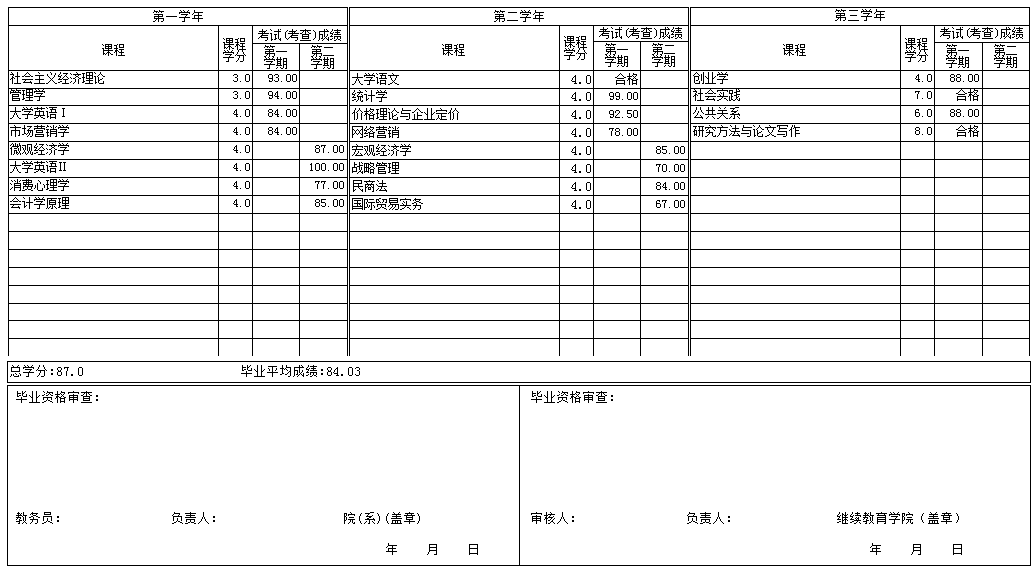 2014级人力资源管理专升本应修课程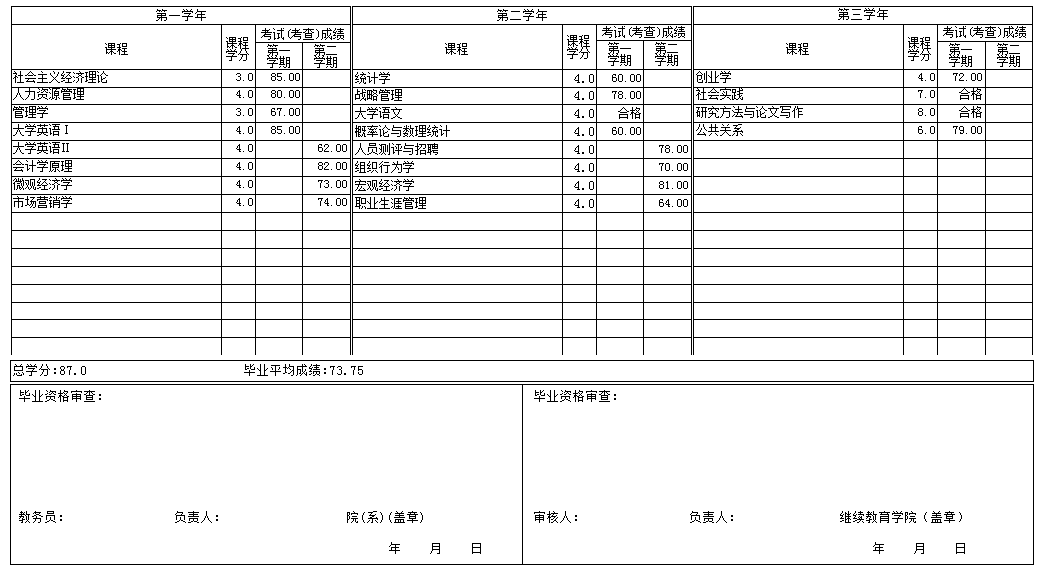 2014级工商管理专升本应修课程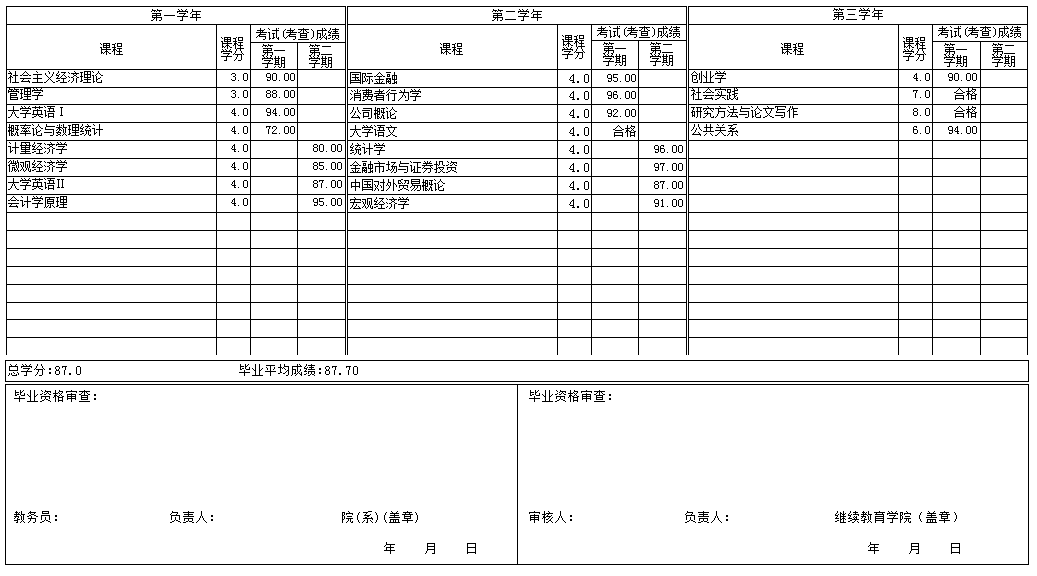 2014级会计学专升本应修学分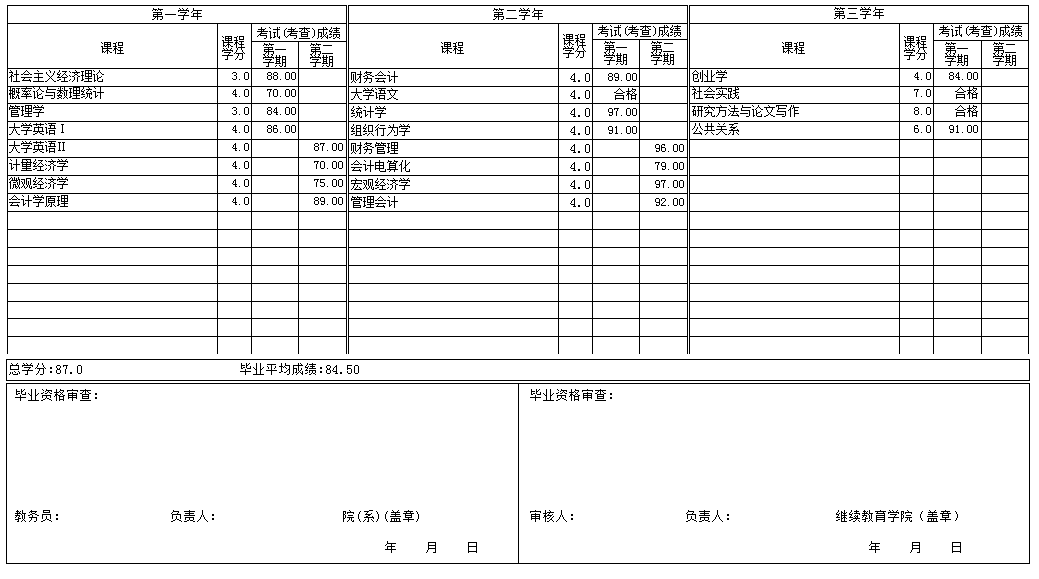 